Тема: «Моя семья».Программное содержание:Расширить знания детей по теме «Моя семья»; закрепить понятие о родственных отношениях в семье; помочь ребенку осознать себя, свою причастность к близким, родным людям; воспитывать уважение к старшим. Демонстрационный материал:иллюстрации членов семьи (бабушка, дедушка, мама, папа, старший брат,      младшая сестра),  дом, угощенье, семейные фотографии.Ход занятия- У нас сегодня праздничное угощенье. Кто же его приготовил? Как вы думаете? (Дети делятся своими мыслями).- Действительно, вы правы, в каждой семье готовятся угощенье. И сегодня мы поговорим о наших близких. Хотите?- Открою вам секрет. Вот это угощенье приготовила бабушка (поставить картинку).- Поблагодарим бабушку за угощенье, расскажем стихотворение.Хором: Кто на кухне с поварешкой
У плиты всегда стоит, 
Кто нам штопает одежку,
Пылесосом кто гудит?
Кто на свете всех вкуснее
Пирожки всегда печет,
Даже папы кто главнее
И кому в семье почет? 
Кто споет нам на ночь песню,
Чтобы сладко мы заснули?
Кто добрей всех и чудесней?
Ну, конечно же – бабули!- Бабушка уважаемый член семьи. Мы любим свою бабушку, помогаем ей. Вижу, вам очень хочется рассказать о своей бабушке. (Выслушать рассказы 2-3 детей.)- Очень хорошо, когда в семье есть бабушка. Я знаю, в семье есть человек, которого уважает все, и дети, и мама с папой. О ком я говорю? (Ответы детей.)- Верно. Это дедушка (поставить картинку). Именно о дедушке сложил народ  пословицы и поговорки. «На земле выше всех гора, а в семье - дедушка». А какие пословицы знаете вы?- «Ребенок думает об игре, дедушка думает о ребенке». 
- «Сила в семье – папа, мудрость в семье - дедушка».- Рита о своем дедушке может рассказать стихотворение.Как заходит про семью
Где-нибудь беседа,
Непременно я пою
Песенку про деда.
У кого-то дед- атлет
Или летчик смелый, 
Но ТАКОГО деда нет
Во Вселенной целой.
Заболел однажды дед
Думаете - стонет?
Врач пришёл, а деда нет,
Он на стадионе.
Ни к чему его жалеть
И лечить в больницах,
Чтобы деду поболеть - 
Стадион сгодится.
Всё умеет делать дед!
Должен я признаться,
Непоседе много лет,
А дают пятнадцать.
Я хочу таким же стать,
Я учусь у деда!
Чтоб меня могли назвать:
"Мальчик-непоседа.Риты дедушка непоседа, а у Ромы дедушка – шофер, у Димы – преподает в институте. Вот видите, у вас у всех дедушки уважаемые люди, они все работают. Но игры с вами доставляют дедушке большое удовольствие. Сегодня вечером можно будет поиграть в мяч.ФизминуткаКто живет у нас в квартире?
Раз, два, три, четыре, (Хлопаем в ладоши.)
Кто живет у нас в квартире? (Шагаем на месте.)
Раз, два, три, четыре, пять (Прыжки на месте.)
Всех могу пересчитать: (Шагаем на месте.)
Папа, мама, брат, сестра, (Хлопаем в ладоши.)
Кошка Мурка, два котенка, (Наклоны туловища влево-вправо.)
Мой сверчок, щегол и я — (Повороты туловища влево-вправо.)
Вот и вся моя семья, (Хлопаем в ладоши.).- Для бабушки и дедушки вы внуки и внучки, а для кого вы сыновья и дочки? (Ответы детей, поставить картинки «папа», «мама».)- Предлагаю подойти к фотографии своей мамы или папы, и сказать им ласковые слова. (Дети подходят, берут в руки фотографию и говорят все, что хотят.)- Итак, в этой семье есть дедушка, бабушка, мама, папа. А еще здесь живут старший брат и младшая сестра. Как у всех в семье, у них есть свои обязанности. И об этом мы поговорим.Выслушать ответы детей на следующие вопросы:У кого есть старший брат?Что старший брат делает?Как он помогает папе?Ваше отношение со старшим братом?Кто хочет рассказать о младшей сестре?Что она умеет делать?Как ты помогаешь своей сестре?- Вот видите, старшие всегда помогают не только маме с папой, но младшим, заботятся о них, учат их, играют с ними. И поэтому младшие должны уважать старших, и тоже заботиться о них.- А я предлагаю вам поиграть в игру «Кто в домике живет?» (Воспитатель показывает в открытое окошко домика картинки, а дети узнают, кто это.)- Хорошо когда семья большая и дружная. И мы в детском саду живем большой и дружной семьей. Об этом поговорим на следующем занятии.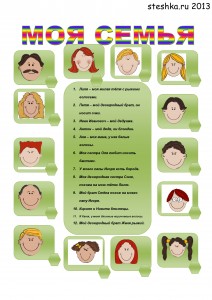 